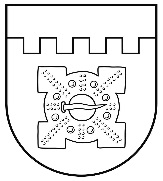 LATVIJAS REPUBLIKADOBELES NOVADA DOMEBrīvības iela 17, Dobele, Dobeles novads, LV-3701Tālr. 63707269, 63700137, 63720940, e-pasts dome@dobele.lvDOMES SĒDES PROTOKOLSDobelē2021. gada 15. jūlijā										Nr. 2Sēde sasaukta plkst.10.00.Sēdi atklāj plkst.10.00.Sēdes audioieraksts publicēts Dobeles novada pašvaldības mājaslapā: http://www.dobele.lv/lv/content/domes-sedesSēdi vada – novada domes priekšsēdētājs Edgars Gaigalis Protokolē – sēžu protokolu vadītāja Dace RiterfeltePiedalās deputāti:Kristīne Briede, Māris Feldmanis, Ivars Gorskis, Gints Kaminskis, Linda Karloviča, Edgars Laimiņš, Aldis Lerhs, Sintija Liekniņa, Ainārs Meiers, Sanita Olševska, Andris Podvinskis, Viesturs Reinfelds, Dace Reinika, Guntis Safranovičs, Andrejs Spridzāns, Ivars Stanga, Indra ŠpelaNepiedalās Ģirts Ante – darba apstākļu dēļSēdē piedalās pašvaldības administrācijas, iestāžu darbinieki un citi:Juridiskās nodaļas vadītāja Inguna Persidska, juriste Lūcija Nartiša, datortīklu administrators Gints Dzenis, izpilddirektors Agris Vilks, izpilddirektora vietnieks Gunārs Kurlovičs, sabiedrisko attiecību speciāliste Santa Savicka pieslēgumā ZOOM platformā Administratīvās nodaļas vadītāja Irēna Eidmane, personāla vadītāja Inita Nagliņa, Finanšu un grāmatvedības nodaļas vadītāja Jolanta Kalniņa, Nekustamā īpašuma nodaļas vadītāja Austra Apsīte, Attīstības un plānošanas nodaļas vadītāja Laila Šereiko, Pašvaldības policijas priekšnieks Jānis Fecers, Komunālās nodaļas vadītājs Dainis Sirsonis, Sociālā dienesta vadītāja Beata Limanāne, Kultūras un sporta pārvaldes vadītāja Māra Krūmiņa, Izglītības pārvaldes vadītāja Aija Didrihsone, Juridiskās nodaļas juriste Aiva Pole-Grinšpone, Būvvaldes vadītājs Jānis Kukša Laikraksta Zemgale redaktora p.i. Indra Cehanovska u.c.Darba kārtība:Par Dobeles novada domes saistošo noteikumu Nr.1 „Dobeles novada pašvaldības nolikums” apstiprināšanuPar Dobeles novada domes pastāvīgo komiteju izveidošanuPar Dobeles novada pašvaldības budžeta izstrādiPar Dobeles novada pašvaldības grāmatvedības darba organizēšanuPar  maksājumu no Valsts budžeta sadaliPar aizņēmumu Valsts kasēPar Dobeles novada domes deputātu mēnešalguPar Dobeles novada ģerboniPar novada vēlēšanu komisijas locekļu kandidātu pieteikšanas termiņuSēdes vadītājs Edgars Gaigalis aicina balsot par darba kārtību.Balsojums par darba kārtības apstiprināšanuDobeles novada dome, atklāti balsojot, PAR – 18 (Kristīne Briede, Māris Feldmanis, Edgars Gaigalis, Ivars Gorskis, Gints Kaminskis, Linda Karloviča, Edgars Laimiņš, Aldis Lerhs, Sintija Liekniņa, Ainārs Meiers, Sanita Olševska, Andris Podvinskis, Viesturs Reinfelds, Dace Reinika, Guntis Safranovičs, Andrejs Spridzāns, Ivars Stanga, Indra Špela), PRET – nav; ATTURAS – nav NOLEMJ apstiprināt darba kārtību.Deputāts Ivars Gorskis lūdz vārdu. Izmantojot likuma “Par pašvaldībām” 37.panta 3.daļā noteiktās tiesības, deputāts pieprasa precizēt ierakstu 2021. gada 1. jūlija domes sēdes protokolā, jo, izskatot protokolu un noklausoties audioierakstu, ir konstatējis, ka protokolā nav fiksēta būtiska lieta. Ņemot vērā, ka prettiesiski pieņemtie lēmumi būs jāatceļ, jānoskaidro katras amatpersonas atbildība par prettiesisku lēmumu pieņemšanu. Protokola 4.lappusē ierakstīts, ka izpilddirektora vietnieks Gunārs Kurlovičs norāda, ka dome var izsludināt pārtraukumu un lemt par vietnieku skaitu, bet audioierakstā dzirdams, ka Gunārs Kurlovičs dod nepatiesu padomu, ka var lemt tagad, dotajā brīdī, var izsludināt pārtraukumu un tad lemt par vietnieku skaitu, ja klātesošie ievēlētie deputāti nobalso par divu vietnieku amatu izveidošanu.Viedokli izsaka Lūcija Nartiša.Edgars Gaigalis uzdod izdarīt precizējumu domes.2021.gada 1.jūlijas sēdes protokolā Nr.1.(Dobeles novada domes 2021.gada 1.jūlija sēdes protokolā Nr.1 precizēts ieraksts 4.lappusē:2.jautājuma 8.rindkopa:“Gunārs Kurlovičs norāda, ka var lemt tagad, dotajā brīdī, var izsludināt pārtraukumu un tad lemt par vietnieku skaitu, ja klātesošie ievēlētie deputāti nobalso par divu vietnieku amatu izveidošanu.”https://www.dobele.lv/lv/content/domes-lemumi1.§Par Dobeles novada domes saistošo noteikumu Nr.1 „Dobeles novada pašvaldības nolikums” apstiprināšanu(G.Kurlovičs)Izsakās Gints Kaminskis, Ivars Gorskis, Edgars Gaigalis, Viesturs Reinfelds, Aldis Lerhs, Lūcija Nartiša, Indra Špela, Dace Reinika, Gunārs Kurlovičs, Ainārs Meiers, Gints Kaminskis. Viesturs Reinfelds izsaka priekšlikumu balsot 1) par Daces Reinikas priekšlikumu par debašu pārtraukšanu, par darba grupu izveidošanu un izskatīšanu steidzamības kārtā, 2) par Kaminska priekšlikumu sākt izskatīt nolikumu par katru punktu atsevišķi un par katru labojumu balsot.Edgars Gaigalis aicina balsot par Ginta Kaminska priekšlikumu.BALSOJUMS par Ginta Kaminska priekšlikumu sākt izskatīt nolikumu par katru punktu atsevišķi un par katru labojumu balsot: Dobeles novada dome, atklāti balsojot, PAR – 17 (Kristīne Briede, Māris Feldmanis, Edgars Gaigalis, Ivars Gorskis, Gints Kaminskis, Linda Karloviča, Edgars Laimiņš, Aldis Lerhs, Sintija Liekniņa, Ainārs Meiers, Sanita Olševska, Andris Podvinskis, Viesturs Reinfelds, Guntis Safranovičs, Andrejs Spridzāns, Ivars Stanga, Indra Špela), PRET – nav; ATTURAS – 1 (Dace Reinika), NOLEMJ:Atbalstīt G.Kaminska priekšlikumu. BALSOJUMS par Daces Reinikas priekšlikumu par debašu pārtraukšanu, par darba grupu izveidošanu un nolikuma izskatīšanu steidzamības kārtā.Dobeles novada dome, atklāti balsojot, PAR – 1 (Dace Reinika), PRET – 8 (Kristīne Briede, Māris Feldmanis, Edgars Laimiņš, Ainārs Meiers, Sanita Olševska, Andris Podvinskis, Viesturs Reinfelds, Ivars Stanga), ATTURAS – 9 (Ivars Gorskis, Edgars Gaigalis, Gints Kaminskis, Linda Karloviča, Aldis Lerhs, Sintija Liekniņa,, Guntis Safranovičs, Andrejs Spridzāns, Indra Špela), NOLEMJ:Neatbalstīt D.Reinikas priekšlikumu. PRIEKŠLIKUMI: 1. Ivars Gorskis ierosina 1.punktā noteikt teritoriālo vienību apvienības, nosauc pagastu apvienības.Izsakās Dace Reinika Lūcija Nartiša, Aldis Lerhs, Ivars Gorskis, Gints Kaminskis.Ivars Gorskis informē par likuma “Par pašvaldībām” 69.1panta piektajā daļā noteikto. Gints Kaminskis izsakās par esošo teritoriālo vienību apvienību norādīšanu iedalījumā.BALSOJUMS par Ivara Gorska priekšlikumu par teritoriālā iedalījuma vienību apvienību Auces pilsēta + Vecauces pagasts, Vītiņu pagasts, Lielauces pagasts + Īles pagasts, Bēnes pagasts + Ukru pagasts, Bikstu pagasts + Zebrenes pagasts, Penkules pagasts + Naudītes pagasts, Augstkalnes pagasts +Bukaišu pagasts izveidošanu.Dobeles novada dome, atklāti balsojot, PAR – 8 (Ivars Gorskis, Gints Kaminskis, Aldis Lerhs, Sintija Liekniņa, Dace Reinika, Guntis Safranovičs, Andrejs Spridzāns, Indra Špela), PRET – 10 (Kristīne Briede, Edgars Gaigalis, Māris Feldmanis, Linda Karloviča, Edgars Laimiņš, Ainārs Meiers, Sanita Olševska, Andris Podvinskis, Viesturs Reinfelds, Ivars Stanga), ATTURAS – nav, NOLEMJ:Neatbalstīt I.Gorska priekšlikumu. 2. Ivars Gorskis ierosina 2.punktā nefiksēt konkrētu adresi Brīvības iela 17, Dobele, Dobeles novads.Izsakās Gunārs Kurlovičs.BALSOJUMS par Ivara Gorska priekšlikumu 2.punktā nefiksēt adresi Brīvības iela 17, Dobele, Dobeles novads.Dobeles novada dome, atklāti balsojot, PAR – 2 (Ivars Gorskis, Guntis Safranovičs), PRET – 10 (Kristīne Briede, Edgars Gaigalis, Māris Feldmanis, Linda Karloviča, Edgars Laimiņš, Ainārs Meiers, Sanita Olševska, Andris Podvinskis, Viesturs Reinfelds, Ivars Stanga), ATTURAS – 6 (Gints Kaminskis, Aldis Lerhs, Sintija Liekniņa, Dace Reinika, Andrejs Spridzāns, Indra Špela), NOLEMJ:Neatbalstīt I.Gorska priekšlikumu. 3. Ivars Gorskis ierosina 5.2.apakšpunktā papildināt sociālās komitejas nosaukumu ar vārdiem “un veselības jautājumu” un atbalsta komiteju 9 locekļu sastāvā.BALSOJUMS par Ivara Gorska priekšlikumu 5.2.apakšpunktu papildināt ar vārdiem “un veselības jautājumu”. Dobeles novada dome, atklāti balsojot, PAR – 18 (Kristīne Briede, Māris Feldmanis, Ivars Gorskis, Edgars Gaigalis, Gints Kaminskis, Linda Karloviča, Edgars Laimiņš, Aldis Lerhs, Sintija Liekniņa, Ainārs Meiers, Sanita Olševska, Andris Podvinskis, Viesturs Reinfelds, Dace Reinika, Guntis Safranovičs, Andrejs Spridzāns, Ivars Stanga, Indra Špela), PRET – nav; ATTURAS – nav, NOLEMJ:Atbalstīt I.Gorska priekšlikumu. 4 Ivars Gorskis ierosina 6.1.apakšpunktu papildināt ar teikumu “kas darbojas kā pašvaldības iestāde atbilstoši Pašvaldību vēlēšanu komisiju un vēlēšanu iecirkņu komisiju likumam”.Izsakās Viesturs Reinfelds, Lūcija Nartiša, Gints Kaminskis.Viesturs Reinfelds izsaka priekšlikumu teikumu saīsināt, papildināt apakšpunktu ar vārdiem, “kas darbojas kā iestāde”. Izsakās Lūcija Nartiša.Viesturs Reinfelds noņem savu priekšlikumu.BALSOJUMS par Ivara Gorska priekšlikumu papildināt 6.1.apakšpunktu ar teikumu “kas darbojas kā pašvaldības iestāde atbilstoši Pašvaldību vēlēšanu komisiju un vēlēšanu iecirkņu komisiju likumam”.Dobeles novada dome, atklāti balsojot, PAR – 18 (Kristīne Briede, Māris Feldmanis, Ivars Gorskis, Edgars Gaigalis, Gints Kaminskis, Linda Karloviča, Edgars Laimiņš, Aldis Lerhs, Sintija Liekniņa, Ainārs Meiers, Sanita Olševska, Andris Podvinskis, Viesturs Reinfelds, Dace Reinika, Guntis Safranovičs, Andrejs Spridzāns, Ivars Stanga, Indra Špela), PRET – nav; ATTURAS – nav, NOLEMJ: Atbalstīt I.Gorska priekšlikumu.5. Ivars Gorskis ierosina 6.2.apakšpunktu papildināt ar teikumu “Atbilstoši Administratīvās atbildības likuma 115.pantam, administratīvā komisija darbojas kā iestāde”. Izsakās Lūcija Nartiša, Viesturs Reinfelds, Ainārs Meiers. Viesturs Reinfelds ierosina atstāt kā ir un tad iestrādāt nolikumā.BALSOJUMS par Ivara Gorska priekšlikumu 6.2.apakšpunktu papildināt ar teikumu “Atbilstoši Administratīvās atbildības likuma 115.pantam, administratīvā komisija darbojas kā iestāde”.Dobeles novada dome, atklāti balsojot, PAR – 8 (Ivars Gorskis, Gints Kaminskis, Aldis Lerhs, Sintija Liekniņa, Dace Reinika, Guntis Safranovičs, Andrejs Spridzāns, Indra Špela), PRET – 10 (Kristīne Briede, Edgars Gaigalis, Māris Feldmanis, Linda Karloviča, Edgars Laimiņš, Ainārs Meiers, Sanita Olševska, Andris Podvinskis, Viesturs Reinfelds, Ivars Stanga), ATTURAS – nav, NOLEMJ: Neatbalstīt I.Gorska priekšlikumu. BALSOJUMS par Viestura Reinfelda priekšlikumu 6.2.apakšpunktu atstāt esošajā redakcijā un iestrādāt komisijas nolikumā.Dobeles novada dome, atklāti balsojot, PAR – 10 (Kristīne Briede, Edgars Gaigalis, Māris Feldmanis, Linda Karloviča, Edgars Laimiņš, Ainārs Meiers, Sanita Olševska, Andris Podvinskis, Viesturs Reinfelds, Ivars Stanga); PRET – nav, ATTURAS – 8 (Ivars Gorskis, Gints Kaminskis, Aldis Lerhs, Sintija Liekniņa, Dace Reinika, Guntis Safranovičs, Andrejs Spridzāns, Indra Špela), NOLEMJ: Atbalstīt V.Reinfelda priekšlikumu. 6. Ivars Gorskis norāda, ka 7.punktā ir pretruna ar 1.pielikumu, kas paredz, ka komisijas atrodas tikai domes padotībā. Iesaka labot 1.pielikumu. visām komisijām noteikt padotību.Izsakās Gunārs Kurlovičs, Viesturs Reinfelds, Lūcija Nartiša, Gints Kaminskis.Deputāti vienojas atbalstīt Ginta Kaminska ierosinājumu, ka šo var precizēt pirmajā reizē, kad atgriezīsies pie nolikuma grozījuma.Ivars Gorskis atsauc priekšlikumu.7. Edgars Gaigalis ierosina 8.punktu izteikt viņa iesniegtajā redakcijā. “8. Pašvaldības funkciju pildīšanai un darbības nodrošināšanai dome izveido šādas iestādes:8.1. Dobeles novada pašvaldības administrācija;8.2. Dobeles novada Izglītības pārvalde, kuras pakļautībā ir šādas iestādes:8.2.1. Annas Brigaderes pamatskola;8.2.2. Augstkalnes pamatskola;8.2.3. Bikstu pamatskola;8.2.4. Gardenes pamatskola;8.2.5. Lejasstrazdu sākumskola;8.2.6. Mežinieku pamatskola;8.2.7. Penkules pamatskola;8.2.8. Dobeles sākumskola;8.2.9. Auces vidusskola;8.2.10. Bēnes pamatskola; 8.2.11. Dobeles 1.vidusskola;8.2.12. Dobeles Amatniecības un vispārizglītojošā vidusskola;8.2.13. Dobeles Valsts ģimnāzija;8.2.14.  Bērzupes speciālā pamatskola.8.2.15. Annenieku pirmsskolas izglītības iestāde „Riekstiņš”;8.2.16. Auru pirmsskolas izglītības iestāde „Auriņš”;8.2.17. Dobeles pirmsskolas izglītības iestāde „Jāņtārpiņš”;8.2.18. Dobeles pirmsskolas izglītības iestāde „Spodrītis”;8.2.19. Dobeles pirmsskolas izglītības iestāde „Zvaniņš”;8.2.20. Dobeles pirmsskolas izglītības iestāde „Valodiņa”;8.2.21. Dobeles novada pirmsskolas izglītības iestāde ''Ābolītis"8.2.22. Jaunbērzes pirmsskolas izglītības iestāde „Minkuparks”;8.2.23. Auces pirmsskolas izglītības iestāde „Vecauce”; 8.2.24. Auces pirmsskolas izglītības iestāde „Pīlādzītis”;8.2.25. Auces  pirmsskolas izglītības iestāde „Rūķīši”;8.2.26. Dobeles Mākslas skola;8.2.27. Auces Mūzikas skola; 8.2.28. Bēnes Mūzikas un mākslas skola;8.2.29. Dobeles Mūzikas skola;8.2.30. Dobeles Sporta skola;8.2.31. Dobeles Jaunatnes iniciatīvu un veselības centrs;8.3. Dobeles novada bāriņtiesa;8.4. Dobeles novada Sociālais dienests ar struktūrvienībām:8.4.1. Ģimenes atbalsta centrs “Lejasstrazdi”;8.4.2. Dobeles sociālo pakalpojumu centrs; 8.4.3. Grupu dzīvokļi;8.4.4. Aprūpes mājās birojs;8.4.5. Dienas atbalsta centrs “Bēne”;8.4.6. Auces dienas centrs “Baltā māja”;8.4.7. Lielauces pansija;8.4.8. Augstkalnes atbalsta centrs ar filiāli Bukaišos;8.4.9. Bērnu pieskatīšanas istaba “Saule”;8.4.10. Ģimenes atbalsta centrs “Bērnu pasaule”.8.5. Sociālās aprūpes centrs “Tērvete”;8.6. Dobeles novada pašvaldības policija;8.7. Dobeles Pieaugušo izglītības un uzņēmējdarbības atbalsta centrs;8.8. Auces Pieaugušo izglītības un informācijas centrs;8.9. Dobeles novada Kultūras un sporta pārvalde, kurai ir  šādas struktūrvienības: 8.9.1. Dobeles pilsētas kultūras nams;8.9.2. Auces Kultūras centrs;8.9.3. Bēnes Tautas nams;8.9.4. Bikstu Kultūras un atpūtas centrs;8.9.5. Bukaišu Tautas nams;8.9.6. Īles tautas nams;8.9.7. Jaunbērzes kultūras nams;8.9.8. Kaķenieku Kultūras un sporta centrs;8.9.9. Krimūnu Tautas nams;8.9.10. Lielauces tautas nams;8.9.11. Penkules Kultūras nams;8.9.12. Tērvetes Kultūras nams;8.9.13. Ukru Tautas nams;8.9.14. Vītiņu Tautas nams;8.9.15. Dobeles novada centrālā bibliotēka ar 20 filiālēm: Aizstrautnieku, Annenieku,   Augstkalnes, Auces, Bēnes, Bikstu, Bites, Bukaišu, Īles, Jaunbērzes, Krimūnu, Lejasstrazdu, Lielauces, Naudītes, Penkules, Šķibes, Tērvetes, Ukru, Vītiņu, Zebrenes un 3 lasītāju apkalpošanas punktiem: Auru, Bērzes, Ķeveles;8.9.16. Dobeles Sporta centrs;8.9.17. Penkules Sporta centrs;8.9.18. Tērvetes Sporta halle;8.9.19. Auces Sporta centrs;8.9.20. Bēnes Sporta centrs;8.9.21. Dobeles novadpētniecības muzejs ar filiāli Dobeles pils;8.9.22. Auces novadpētniecības krājums;8.9.23. Tērvetes novadpētniecības krājums;8.9.24. Auces Tūrisma informācijas centrs;8.9.25. Dobeles novada Tūrisma informācijas centrs;8.9.26. Tērvetes Tūrisma informācijas centrs.”Izsakās Guntis Safranovičs, Gunārs Kurlovičs, Ivars Gorskis. Dace Reinika, Lūcija Nartiša.Ivars Gorskis ierosina 8.9.22. apakšpunktā minēto iestādi nosaukt “Auces novadpētniecības krātuve”.Dace Reinika ierosina 8.9.23. apakšpunktā minēto iestādi nosaukt “Tērvetes novadpētniecības krātuve”.Izsakās Gints Kaminskis, Dace Reinika, Lūcija Nartiša, Gunārs Kurlovičs, Viesturs Reinfelds, Ivars Gorskis, Edgars Gaigalis.Edgars Gaigalis izsaka priekšlikumu balsot par iesniegto 8.punkta redakciju, ņemot vērā izteiktos priekšlikumus par 8.9.22. un 8.9.23. apakšpunktu redakciju.BALSOJUMS par Edgara Gaigaļa priekšlikumu par 8.punkta redakciju ar precizējumu 8.9.22. apakšpunktā “Auces novadpētniecības krātuve” un 8.9.23. apakšpunktu redakcijā “Tērvetes novadpētniecības krātuve”.Dobeles novada dome, atklāti balsojot, PAR – 15 (Kristīne Briede, Edgars Gaigalis, Māris Feldmanis, Linda Karloviča, Edgars Laimiņš, Aldis Lerhs, Sintija Liekniņa, Ainārs Meiers, Sanita Olševska, Andris Podvinskis, Viesturs Reinfelds, Dace Reinika, Guntis Safranovičs, Andrejs Spridzāns, Indra Špela), PRET – nav, ATTURAS – 3 (Ivars Gorskis, Gints Kaminskis, Ivars Stanga), NOLEMJ: Atbalstīt E.Gaigaļa priekšlikumu par 8.punkta redakciju.8. Ivars Gorskis ierosina papildināt 9.punktā norādīto iestāžu sarakstu ar visām būtiskākajām struktūrvienībām un kontaktpunktiem, nosakot kā struktūrvienības arī Auces un Tērvetes vienotos valsts un pašvaldības klientu apkalpošanas centrus. Izsakās Gunārs Kurlovičs, Lūcija Nartiša, Dace Reinika, Gints Kaminskis, Viesturs Reinfelds.Gints Kaminskis ierosina iekļaut sarakstā vienotos valsts un pašvaldības klientu apkalpošanas centrus.Viesturs Reinfelds piekrīt Ginta Kaminska ierosinājumam un iesaka papildināt sarakstu ar 9.1.4. un 9.1.5. apakšpunktiem norādot tajos Auces vienoto valsts un pašvaldības klientu apkalpošanas centru un Tērvetes vienoto valsts un pašvaldības klientu apkalpošanas centru.Edgars Gaigalis jautā Ivaram Gorskim, vai viņš uztur savu ierosinājumu.Ivars Gorskis atbild.BALSOJUMS par Viestura Reinfelda priekšlikumu par 9.punkta papildināšanu ar apakšpunktu “9.1.4. Auces vienotais valsts un pašvaldības klientu apkalpošanas centrs” un “9.1.5. Tērvetes vienotais valsts un pašvaldības klientu apkalpošanas centrs”. Dobeles novada dome, atklāti balsojot, PAR – 18 (Kristīne Briede, Edgars Gaigalis, Ivars Gorskis Māris Feldmanis, Gints Kaminskis, Linda Karloviča, Edgars Laimiņš, Aldis Lerhs, Sintija Liekniņa, Ainārs Meiers, Sanita Olševska, Andris Podvinskis, Viesturs Reinfelds, Dace Reinika, Guntis Safranovičs, Andrejs Spridzāns, Ivars Stanga, Indra Špela), PRET – nav, ATTURAS – nav:Atbalstīt V.Reinfelda priekšlikumu. 9. Ivars Gorskis izsaka ierosinājumu par 10.punkta 2.teikumu. Vai tas būs domes priekšsēdētājs, kas veiks administrācijas darba tiesiskuma un lietderības kontroli?Izsakās Gunārs Kurlovičs, Lūcija Nartiša, Ivars Gorskis, Edgars Gaigalis, Gints Kaminskis.Ivars Gorskis atsauc priekšlikumu.Ivars Gorskis izsaka ierosinājumus par 11.punkta precizēšanu. 	Nedrīkstam veidot jaunas pārvaldes. Šāda redakcija nozīmē lielas papildu izmaksas.Izsakās Gunārs Kurlovičs, Aldis Lerhs, Gints Kaminskis, Dace Reinika, Viesturs Reinfelds, Ainārs Meiers, Edgars Gaigalis, Lūcija Nartiša.Gints Kaminskis precizē 11.punkta redakciju.Izsakās Ivars Gorskis, Gunārs Kurlovičs, Lūcija Nartiša, Edgars Gaigalis, Viesturs Reinfelds.Edgars Gaigalis nosauc precizējuma redakciju.Izsakās Guntis Safranovičs, Lūcija Nartiša, Dace Reinika, Ivars Gorskis, Viesturs Reinfelds, Edgars Gaigalis.BALSOJUMS par Ginta Kaminska ierosinājumu par 11.punkta izteikšanu šādā redakcijā “11.Pašvaldības sniegto pakalpojumu pieejamību Pašvaldības teritoriālajās vienībās nodrošina Pašvaldības administrācijas struktūrvienības:11.1. Auces pilsētas, Vecauces pagasta un Vītiņu pagasta apvienības pārvalde;11.2. Annenieku pagasta pārvalde;11.3. Augstkalnes pagasta un Bukaišu pagasta apvienības pārvalde;11.4. Auru pagasta pārvalde; 11.5. Bēnes pagasta un Ukru pagasta apvienības pārvalde;11.6. Bērzes pagasta pārvalde;11.7. Bikstu pagasta un Zebrenes pagasta apvienības pārvalde;11.9. Dobeles pagasta pārvalde;11.10. Lielauces pagasta un Īles pagasta apvienības pārvalde;11.11. Jaunbērzes pagasta pārvalde;11.12. Krimūnu pagasta pārvalde;11.15. Penkules pagasta  un Naudītes pagasta apvienības pārvalde;11.16. Tērvetes pagasta pārvalde.”.Dobeles novada dome, atklāti balsojot, PAR – 18 (Kristīne Briede, Edgars Gaigalis, Ivars Gorskis, Māris Feldmanis, Linda Karloviča, Gints Kaminskis, Edgars Laimiņš, Aldis Lerhs, Sintija Liekniņa, Ainārs Meiers, Sanita Olševska, Andris Podvinskis, Viesturs Reinfelds, Dace Reinika, Guntis Safranovičs, Andrejs Spridzāns, Ivars Stanga, Indra Špela), PRET – nav, ATTURAS – nav, NOLEMJ: Atbalstīt G.Kaminska priekšlikumu par 11.punkta redakciju.11. Ivars Gorskis izsaka ierosinājumu par 12.punkta redakciju, norādot, ka pilsētu un pagastu pārvalžu vadītājus apstiprina dome.BALSOJUMS par Ivara Gorska ierosinājumu par 12.punkta redakciju “Pašvaldības administrācijas nodaļas un struktūrvienības darbojas saskaņā ar Pašvaldības izpilddirektora apstiprinātiem reglamentiem vai nolikumiem, izņemot pilsētas un pagastu pārvaldes, kuru nolikumus apstiprina dome”.Dobeles novada dome, atklāti balsojot, PAR – 17 (Kristīne Briede, Edgars Gaigalis, Ivars Gorskis, Māris Feldmanis, Linda Karloviča, Gints Kaminskis, Edgars Laimiņš, Aldis Lerhs, Sintija Liekniņa, Ainārs Meiers, Sanita Olševska, Andris Podvinskis, Dace Reinika, Guntis Safranovičs, Andrejs Spridzāns, Ivars Stanga, Indra Špela), PRET – nav, ATTURAS – 1 (V.Reinfelds), NOLEMJ:Atbalstīt I.Gorska ierosinājumu par 12.punkta redakciju.12. Ivars Gorskis ierosina 15.punktā nosaukt visas biedrības un nodibinājumus, kurās pārstāvēta pašvaldība, atainojot esošo situāciju.Izsakās Gunārs Kurlovičs, Gints Kaminskis, Dace Reinika, Lūcija Nartiša, Viesturs Reinfelds.Gints Kaminskis izsaka priekšlikumu fiksēt visas esošās biedrības, kurās kāda no pašvaldībām ir biedri.BALSOJUMS par Ivara Gorska un Ginta Kaminska ierosinājumiem papildināt 15.punkta redakciju, uzskaitot visas biedrības un nodibinājumus, kuros pašvaldība darbojas esošajā situācijā.Dobeles novada dome, atklāti balsojot, PAR – 18 (Kristīne Briede, Edgars Gaigalis, Ivars Gorskis, Māris Feldmanis, Linda Karloviča, Gints Kaminskis, Edgars Laimiņš, Aldis Lerhs, Sintija Liekniņa, Ainārs Meiers, Sanita Olševska, Andris Podvinskis, Viesturs Reinfelds, Dace Reinika, Guntis Safranovičs, Andrejs Spridzāns, Ivars Stanga, Indra Špela), PRET – nav, ATTURAS – nav, NOLEMJ:Atbalstīt ierosinājumu par 15.punkta izteikšanu jaunā redakcijā.Tiek izsludināts pārtraukums 11.55- 12.05.13. Ivars Gorskis izsakās par 17.13. apakšpunkta redakciju.Izsakās Edgars Gaigalis.Ivars Gorskis priekšlikumu neizvirza.14. Ivars Gorskis jautā par 19.3. apakšpunktu - ko praktiski darīs vietnieki, koordinējot minētos jautājumus un par 19.6. apakšpunktu - ko darīs pārraudzības jomā? Nav šo pārraudzības jomu.Izsakās Gunārs Kurlovičs.Viesturs Reinfelds izsaka priekšlikumu 19.3. punktu izteikt redakcijā “koordinē un pārrauga”.Izsakās Guntis Safranovičs, Gunārs Kurlovičs, Dace Reinika, Viesturs Reinfelds, Ivars Gorskis, Edgars Gaigalis.BALSOJUMS par Viestura Reinfelda priekšlikumu par 19.3 apakšpunktu redakcijā “koordinē un pārrauga”.Dobeles novada dome, atklāti balsojot, PAR – 17 (Kristīne Briede, Edgars Gaigalis, Ivars Gorskis, Māris Feldmanis, Linda Karloviča, Gints Kaminskis, Edgars Laimiņš, Aldis Lerhs, Sintija Liekniņa, Ainārs Meiers, Sanita Olševska, Andris Podvinskis, Viesturs Reinfelds, Dace Reinika, Andrejs Spridzāns, Ivars Stanga, Indra Špela), PRET – nav, ATTURAS – 1 (Guntis Safranovičs), NOLEMJ:Atbalstīt V.Reinfelda priekšlikumu. 15. Viesturs Reinfelds izsaka priekšlikumu 20.3. apakšpunktu izteikt redakcijā “koordinē un pārbauda”. BALSOJUMS par Viestura Reinfelda priekšlikumu par 20.3 apakšpunktu redakcijā “koordinē un pārrauga”.Dobeles novada dome, atklāti balsojot, PAR – 17 (Kristīne Briede, Edgars Gaigalis, Ivars Gorskis, Māris Feldmanis, Linda Karloviča, Gints Kaminskis, Edgars Laimiņš, Aldis Lerhs, Sintija Liekniņa, Ainārs Meiers, Sanita Olševska, Andris Podvinskis, Viesturs Reinfelds, Dace Reinika, Andrejs Spridzāns, Ivars Stanga, Indra Špela), PRET – nav, ATTURAS – 1 (Guntis Safranovičs), NOLEMJ:Atbalstīt V.Reinfelda priekšlikumu. 16. Gints Kaminskis ierosina 21.punktā: vārdu “lēmumiem” aizstāt ar “rīkojumiem”.Izsakās Gunārs Kurlovičs, Ivars Gorskis, Dace Reinika, Viesturs Reinfelds (izsaka priekšlikumu un noņem priekšlikumu). BALSOJUMS par Ginta Kaminska ierosinājumu 21.punktā vārdus “lēmumus” aizstāt ar vārdiem “rīkojumus”.Dobeles novada dome, atklāti balsojot, PAR – 18 (Kristīne Briede, Edgars Gaigalis, Ivars Gorskis, Māris Feldmanis, Linda Karloviča, Gints Kaminskis, Edgars Laimiņš, Aldis Lerhs, Sintija Liekniņa, Ainārs Meiers, Sanita Olševska, Andris Podvinskis, Viesturs Reinfelds, Dace Reinika, Guntis Safranovičs, Andrejs Spridzāns, Ivars Stanga, Indra Špela), PRET – nav, ATTURAS – nav, NOLEMJ:Atbalstīt G.Kaminska priekšlikumu. 17. I.Gorskis iesaka papildināt 22.punktu ar amatpersonu uzskaitījumu, kuras var ievēlēt dome -  “pašvaldības pārvalžu vadītājus un iestāžu vadītāju vietniekus ieceļ un atbrīvo no amata dome”. Norāda numerāciju iekļaušanai nolikumā.Izsakās Gints Kaminskis, Ivars Gorskis, Gunārs Kurlovičs, Viesturs Reinfelds, Dace Reinika.Viesturs Reinfelds ierosina atlikt.Ivars Gorskis piekrīt Viesturs Reinfelda ierosinājumam atlikt un izskatīt šo priekšlikumu no jauna atsevišķi.18. Edgars Gaigalis ierosina svītrot 23.4 apakšpunktā vārdus “saskaņojot ar domes priekšsēdētāju nodaļu vadītāju pieņemšanu darbā un atbrīvošanu no darba” un 23.5.apakšpunktā “saskaņojot to ar domes priekšsēdētāju”.Ivars Gorskis ierosina papildināt 23.6. apakšpunktu. Ierosinājumu atsauc.Ivars Gorskis ierosina 23.18. apakšpunktā tekstu “regulāri, bet ne retāk kā vienu reizi divos mēnešos” aizstāt ar “katrā kārtējā domes sēdes sākumā”.Izsakās Edgars Gaigalis, Ainārs Meiers, Dace Reinika.BALSOJUMS par Ivara Gorska ierosināto 23.18. apakšpunkta redakciju “katras kārtējās domes sēdes sākumā ziņo domei par Pašvaldības administrācijas un iestāžu darbu, kā arī pēc domes vai priekšsēdētāja pieprasījuma sniedz ziņojumus un pārskatus par atsevišķiem jautājumiem”.Dobeles novada dome, atklāti balsojot, PAR – 17 (Kristīne Briede, Edgars Gaigalis, Ivars Gorskis, Māris Feldmanis, Linda Karloviča, Gints Kaminskis, Edgars Laimiņš, Aldis Lerhs, Sintija Liekniņa, Ainārs Meiers, Sanita Olševska, Andris Podvinskis, Dace Reinika, Guntis Safranovičs, Andrejs Spridzāns, Ivars Stanga, Indra Špela), PRET – nav, ATTURAS –1 (Viesturs Reinfelds), NOLEMJ:Atbalstīt I.Gorska priekšlikumu par 23.18.apakšpunkta redakciju. Izsakās Gunārs Kurlovičs.Balsojums par Edgara Gaigaļa priekšlikumiem svītrot 23.4.apakšpunktā vārdus “saskaņojot ar domes priekšsēdētāju nodaļu vadītāju pieņemšanu darbā un atbrīvošanu no darba” un svītrot 23.5.apakšpunktā vārdus “saskaņojot ar domes priekšsēdētāju”.Dobeles novada dome, atklāti balsojot, PAR – 18 (Kristīne Briede, Edgars Gaigalis, Ivars Gorskis, Māris Feldmanis, Linda Karloviča, Gints Kaminskis, Edgars Laimiņš, Aldis Lerhs, Sintija Liekniņa, Ainārs Meiers, Sanita Olševska, Andris Podvinskis, Viesturs Reinfelds, Dace Reinika, Guntis Safranovičs, Andrejs Spridzāns, Ivars Stanga, Indra Špela), PRET – nav, ATTURAS – nav NOLEMJ: Atbalstīt E.Gaigaļa priekšlikumu par 23.4. un 23.5. apakšpunktu redakciju.19. Ivars Gorskis izsaka ierosinājumu precizēt 25.2. apakšpunktu, norādot precīzas pārraudzības un pakļautības sfēras. Izsakās par 25.3.apakšpunktu.Izsakās Gunārs Kurlovičs.Viesturs Reinfelds ierosina 25.3. apakšpunktu papildināt ar tekstu “pakļautības un pārraudzības sfēras nosaka izpilddirektors”.Izsakās Dace Reinika Gunārs Kurlovičs, Igors Gorskis, Edgars Gaigalis, Gints Kaminskis.Viesturs Reinfelds uztur spēkā savu priekšlikumu papildināt 25.3. apakšpunktu ar teikumu “pašvaldības izpilddirektora vietnieka pakļautības un pārraudzības sfēras nosaka izpilddirektors”.Balsojums par Viestura Reinfelda priekšlikumu papildināt 25.3. apakšpunktu ar teikumu “pašvaldības izpilddirektora vietnieka pakļautības un pārraudzības sfēras nosaka izpilddirektors”.Dobeles novada dome, atklāti balsojot, PAR – 10 (Kristīne Briede, Edgars Gaigalis, Māris Feldmanis, Linda Karloviča, Edgars Laimiņš, Ainārs Meiers, Sanita Olševska, Andris Podvinskis, Viesturs Reinfelds, Ivars Stanga), PRET – 4 (Aldis Lerhs, Ivars Gorskis, Gints Kaminskis, Guntis Safranovičs), ATTURAS – 4 (Sintija Liekniņa, Dace Reinika, Andrejs Spridzāns, Indra Špela), NOLEMJ: Atbalstīt V. Reinfelda priekšlikumu par 25.3. apakšpunkta redakciju.Ivars Gorskis nosauc priekšlikumu par 25.2.apakšpunkta precizēšanu, norādot izpilddirektora vietnieka pakļautības un pārraudzības sfēras.Balsojums par Ivara Gorska priekšlikumu precizēt 25.2. apakšpunkta redakciju, norādot izpilddirektora vietnieka pakļautības un pārraudzības sfēras.Dobeles novada dome, atklāti balsojot, PAR – 8 (Aldis Lerhs, Ivars Gorskis, Gints Kaminskis, Guntis Safranovičs Sintija Liekniņa, Dace Reinika, Andrejs Spridzāns, Indra Špela), PRET – - nav, ATTURAS – 10 (Kristīne Briede, Edgars Gaigalis, Māris Feldmanis, Linda Karloviča, Edgars Laimiņš, Ainārs Meiers, Sanita Olševska, Andris Podvinskis, Viesturs Reinfelds, Ivars Stanga), NOLEMJ: Neatbalstīt I.Gorska priekšlikumu.Izsakās Ivars Gorskis, Dace Reinika, Viesturs Reinfelds.20. Ivars Gorskis izsaka redakcionālu priekšlikumu 28.punktā papildināt Sociālās komitejas nosaukumu ar vārdiem “un veselības”.Deputāti vienojas par redakcionālo labojumu bez balsojuma.21. Ivars Gorskis izsaka priekšlikumu 35.punktā svītrot tekstu “saskaņojot ar domes priekšsēdētāju”.Izsakās Gunārs Kurlovičs.Ivars Gorskis neuztur ierosinājumu.22. Guntis Safranovičs norāda par 37.punktu - sēdes ir “kārtējās”.23.Ivars Gorskis nosauc priekšlikumu par 37.punkta precizēšanu, nosakot kuros laikos tiek sasauktas kārtējās komiteju sēdes.Izsakās Gunārs Kurlovičs.Deputāti vienojas, ka šobrīd atstājam, kā ir, bet darba gaitā, veicot grozījumus, precizējam.23.Ivars Gorskis nosauc priekšlikumu par 38.punkta precizēšanu, nosakot, ka informēšana par ārkārtas komitejas sēdēm notiek piecas nevis trīs stundas pirms sēdes.Kristīne Briede jautā par trīs dienām – vai tās ir darba dienas.Atbild Gunārs Kurlovičs, ka jālabo redakcionāli – trīs darba dienas.Balsojums par Ivara Gorska  priekšlikumu 38.punktā trīs stundu vietā noteikt piecas stundas un par Kristīnes Briedes priekšlikumu trīs dienu vietā trīs darba dienas.Dobeles novada dome, atklāti balsojot, PAR – 18 (Kristīne Briede, Edgars Gaigalis, Ivars Gorskis, Māris Feldmanis, Linda Karloviča, Gints Kaminskis, Edgars Laimiņš, Aldis Lerhs, Sintija Liekniņa, Ainārs Meiers, Sanita Olševska, Andris Podvinskis, Viesturs Reinfelds, Dace Reinika, Guntis Safranovičs, Andrejs Spridzāns, Ivars Stanga, Indra Špela), PRET – nav, ATTURAS – nav, NOLEMJ: Atbalstīt I.Gorska un K.Briedes priekšlikumu.24.Ivars Gorskis izsaka priekšlikumu par 39.punkta precizēšanu, nosakot, ka komitejas sēdes darba kārtību, komitejas lēmumu projektus, atzinumus par tiem, izziņas materiālus, deputātu iesniegumus, priekšlikumus un jautājumus nosūta komitejas locekļiem uz viņu norādītajām e-pasta adresēm ne vēlāk kā vienu dienu pirms komitejas kārtējās sēdes un ne vēlāk kā piecas stundas pirms ārkārtas sēdes.Balsojums par Ivara Gorska  priekšlikumu 39.punktā trīs stundu vietā noteikt piecas stundas.Dobeles novada dome, atklāti balsojot, PAR – 18 (Kristīne Briede, Edgars Gaigalis, Ivars Gorskis, Māris Feldmanis, Linda Karloviča, Gints Kaminskis, Edgars Laimiņš, Aldis Lerhs, Sintija Liekniņa, Ainārs Meiers, Sanita Olševska, Andris Podvinskis, Viesturs Reinfelds, Dace Reinika, Guntis Safranovičs, Andrejs Spridzāns, Ivars Stanga, Indra Špela), PRET – nav, ATTURAS – nav, NOLEMJ: Atbalstīt I. Gorska priekšlikumu par 39.punkta precizēšanu.25. Ivars Gorskis iesaka svītrot 48.punktu “Lēmuma projekta sagatavotājs ir atbildīgs par lēmuma projekta satura atbilstību tiesību normām”.Izsakās Lūcija Nartiša.Balsojums par Ivara Gorska  priekšlikumu svītrot 48.punktu.Dobeles novada dome, atklāti balsojot, PAR – 18 (Kristīne Briede, Edgars Gaigalis, Ivars Gorskis, Māris Feldmanis, Linda Karloviča, Gints Kaminskis, Edgars Laimiņš, Aldis Lerhs, Sintija Liekniņa, Ainārs Meiers, Sanita Olševska, Andris Podvinskis, Viesturs Reinfelds, Dace Reinika, Guntis Safranovičs, Andrejs Spridzāns, Ivars Stanga, Indra Špela), PRET – nav, ATTURAS – nav NOLEMJ: Atbalstīt I.Gorska priekšlikumu par 48.punkta svītrošanu.26. Ivars Gorskis izsaka priekšlikumu par 49.punkta redakciju par lēmuma projekta iesniegšanu. Izsakās Gunārs Kurlovičs, Edgars Gaigalis, Viesturs Reinfelds, Lūcija Nartiša, Ivars Gorskis.Balsojums par Ivara Gorska ierosinājumu izteikt 49.punktu redakcijā “Domes lēmuma projekts sagatavotājam ir savlaicīgi jāiesniedz saskaņošanai domes priekšsēdētājam”.Dobeles novada dome, atklāti balsojot, PAR – 18 (Kristīne Briede, Edgars Gaigalis, Ivars Gorskis, Māris Feldmanis, Linda Karloviča, Gints Kaminskis, Edgars Laimiņš, Aldis Lerhs, Sintija Liekniņa, Ainārs Meiers, Sanita Olševska, Andris Podvinskis, Viesturs Reinfelds, Dace Reinika, Guntis Safranovičs, Andrejs Spridzāns, Ivars Stanga, Indra Špela), PRET – nav, ATTURAS – nav NOLEMJ: Atbalstīt I.Gorska priekšlikumu par 49.punkta redakciju.27. Lūcija Nartiša iesaka redakcionālu grozījumu 55.punkta tekstā – “trīs dienas” aizstāt ar “trīs darba  dienas” un “trīs stundas” ar “piecas stundas”.Deputāti vienojas atbalstīt redakcionālu grozījumu bez balsojuma.28. Dace Reinika norāda, ka 56.punktā nepieciešams precizējums – “kārtējās”.29.Ivars Gorskis izsaka priekšlikumu par 57.punktu - fiksēt konkrētu sēdes laiku un papildināt ar atsevišķu teikumu, ka atsevišķos gadījumos domes priekšsēdētājs ir tiesīgs sasaukt sēdi arī citā laikā.Edgars Gaigalis papildina priekšlikumu, ka sēdes laiks būtu plkst. 14:00, kā līdz šim.Balsojums par Ivara Gorska un Edgara Gaigaļa priekšlikumiem izteikt 57.punktu redakcijā “Domes kārtējās sēdes notiek ne retāk kā vienu reizi mēnesī – ceturtdienā, plkst.14:00. Atsevišķos gadījumos domes priekšsēdētājs ir tiesīgs sasaukt sēdi arī citā laikā”.Dobeles novada dome, atklāti balsojot, PAR – 18 (Kristīne Briede, Edgars Gaigalis, Ivars Gorskis, Māris Feldmanis, Linda Karloviča, Gints Kaminskis, Edgars Laimiņš, Aldis Lerhs, Sintija Liekniņa, Ainārs Meiers, Sanita Olševska, Andris Podvinskis, Viesturs Reinfelds, Dace Reinika, Guntis Safranovičs, Andrejs Spridzāns, Ivars Stanga, Indra Špela), PRET – nav, ATTURAS – nav NOLEMJ: Atbalstīt I. Gorska un E.Gaigaļa priekšlikumus par 57.punkta redakciju.30. Ivars Gorskis un Dace Reinika par drukas kļūdu 63.punktā, precizējot vārdu “papildus”.31. Ivars Gorskis izsaka priekšlikumu par 66.punktu – aizstāt trīs minūtes pret desmit minūtēm. Viesturs Reinfelds izsaka priekšlikumu – piecas minūtes.Izsakās Gints Kaminskis, Gunārs Kurlovičs, Ainārs Meiers.Ivars Gorskis noņem priekšlikumu.Deputāti vienojas par Viestura Reinfelda priekšlikumu 66.punktā trīs minūtes aizstāt ar piecām minūtēm.32. Ivars Gorskis izsaka priekšlikumu par 66.punkta papildināšanu, nosakot pamatprincipus, kas deputātam jāievēro debatēs: nevienu priekšlikumu nevar noraidīt bez argumentācijas, kritikas objektam ir jābūt dokumentam, idejai, koncepcijai, bet ne personai, kuras viedokli kritizē vai iebilst pret to un izsakot iebildumus pret dokumenta projektu vai tā daļu, pēc iespējas jāsniedz konkrēts priekšlikums grozījumiem vai labojumiem.Izsakās Viesturs Reinfelds, Ainārs Meiers, Ivars Gorskis, Dace Reinika, Lūcija Nartiša, Gints Kaminskis.Balsojums par Ivara Gorska  ierosinājumu papildināt 66.punktu ar pamatprincipiem, kas deputātam jāievēro uzstājoties debatēs.Dobeles novada dome, atklāti balsojot, PAR – 8 (Ivars Gorskis, Gints Kaminskis, Aldis Lerhs, Sintija Liekniņa, Dace Reinika, Guntis Safranovičs, Andrejs Spridzāns, Indra Špela), PRET – 1 (Ainārs Meiers), ATTURAS – 9 (Kristīne Briede, Edgars Gaigalis, Māris Feldmanis, Linda Karloviča, Edgars Laimiņš, Sanita Olševska, Andris Podvinskis, Viesturs Reinfelds, Ivars Stanga), NOLEMJ: Neatbalstīt I.Gorska priekšlikumu par 66.punkta redakcijas papildināšanu.33. Ivars Gorskis izsaka priekšlikumu par 67.punkta otrā teikuma “Priekšroka uzstāties debatēs ir tam deputātam, kurš rakstiski iesniedzis priekšsēdētājam priekšlikumu piedalīties debatēs” svītrošanu.Izsakās Gunārs Kurlovičs, Viesturs Reinfelds, Ivars Gorskis, Gints Kaminskis, Ainārs Meiers. Balsojums par Ivara Gorska  priekšlikumu  svītrot 67.punkta otro teikumu “Priekšroka uzstāties debatēs ir tam deputātam, kurš rakstiski iesniedzis priekšsēdētājam priekšlikumu piedalīties debatēs”.Dobeles novada dome, atklāti balsojot, PAR – 8 (Ivars Gorskis, Gints Kaminskis, Aldis Lerhs, Sintija Liekniņa, Dace Reinika, Guntis Safranovičs, Andrejs Spridzāns, Indra Špela), PRET – 7 (Kristīne Briede, Ainārs Meiers, Māris Feldmanis, Edgars Laimiņš, Sanita Olševska, Viesturs Reinfelds, Ivars Stanga), ATTURAS – 3 (Edgars Gaigalis, Linda Karloviča, Andris Podvinskis), NOLEMJ: Neatbalstīt I.Gorska priekšlikumu par 67.punkta svītrošanu.34. Ivars Gorskis izsaka priekšlikumu par grozījumu 68.punktā, nosakot, ka debates var pārtraukt, ja par to nobalso ne mazāk kā divas trešdaļas deputātu.Balsojums par Ivara Gorska  priekšlikumu 68.punktā noteikt, ka  debates var pārtraukt, ja par to nobalso ne mazāk kā divas trešdaļas deputātu.Dobeles novada dome, atklāti balsojot, PAR – 8 (Ivars Gorskis, Gints Kaminskis, Aldis Lerhs, Sintija Liekniņa, Dace Reinika, Guntis Safranovičs, Andrejs Spridzāns, Indra Špela), PRET – 6 (Edgars Gaigalis, Ainārs Meiers, Māris Feldmanis, Edgars Laimiņš, Andris Podvinskis, Ivars Stanga), ATTURAS – 4 (Kristīne Briede, Linda Karloviča, Sanita Olševska, Viesturs Reinfelds), NOLEMJ: Neatbalstīt I. Gorska priekšlikumu par grozījumu 68.punktā.35. Ivars Gorskis izsaka priekšlikumu par grozījumu 74.punktā, papildinot personu sarakstu, nosakot, ka arī domes deputāts debašu laikā var ierosināt jautājuma izskatīšanas atlikšanu.Izsakās Viesturs Reinfelds.Deputāti vienojoties atbalsta Ivara Gorska  priekšlikumu 74.punktu aiz vārdiem “Sēdes vadītājs” papildināt ar vārdiem “domes deputāts”.36. Ivars Gorskis izsaka priekšlikumu par 75.punktu, nosakot, ka labojumus lēmuma projektā var iesniegt ne tikai rakstiski, bet arī mutiski.Izsakās Gunārs Kurlovičs.Viesturs Reinfelds norāda, ka 75.punkts jāskatās kontekstā ar 76.punktu, kas paredz, ka sēdes vadītājs var izlemt par mutisku priekšlikumu izskatīšanu un balsošanu par tiem.Ivars Gorskis  - par labojumu 76.punktā - ir jādod iespēja lemt deputātiem, nevis sēdes vadītājam, par priekšlikuma pieņemšanu. Izsaka priekšlikumu noteikt, ka pēc vismaz vienas trešdaļas klātesošo deputātu pieprasījuma tiek veikta mutiska priekšlikumu  izskatīšana un balsošana par tiem. Viesturs Reinfelds izsaka priekšlikumu apvienot 75. un 76. punktu, papildinot ar trešo teikumu, ka dome var izlemt par mutisku priekšlikumu izskatīšanu un balsošanu par tiem.Ainārs Meiers ierosina papildinājumu “ja par to nobalso vairāk kā puse no klātesošajiem deputātiem”.Izsakās Ivars Gorskis par “vairāk kā puse” izteikt “ar balsu vairākumu”.Izsakās Gunārs Kurlovičs. Deputāti vienojas par Viestura Reinfelda priekšlikumu apvienot 75. un 76. punktu, papildinot ar teikumu “Dome var izlemt par mutisku priekšlikumu izskatīšanu un balsošanu par tiem, ja par to nobalso ar balsu vairākumu”.37. Ivars Gorskis izsaka priekšlikumu par 85.punktu, par tīmekļa vietni www.dobele.lv - šobrīd ir www.auce.lv, www.tervetesnovads.lv, jāveido jauna vietne www.dobeles novads.lv. Priekšlikums - mainīt ne šodien, bet tuvākajā laikā. Vienojas.38. Ivars Gorskis izsaka priekšlikumu par 106.punktu, nepieciešams noteikt ne tikai domes deputātu  pieņemšanas laikus, bet arī domes priekšsēdētāja un domes priekšsēdētāja vietnieku pieņemšanas laikus, konkrēti priekšlikumi ir jāsaka pašām amatpersonām.Izsakās Gunārs Kurlovičs, Ainārs Meiers, Viesturs Reinfelds, Guntis Safranovičs, Edgars Gaigalis, Gints Kaminskis.Deputāti vienojas par papildināto Ivara Gorska priekšlikuma par 106.punkta redakciju “Domes priekšsēdētājs, priekšsēdētāja vietnieki, pašvaldības izpilddirektors un izpilddirektora vietnieks pieņem iedzīvotājus ne retāk kā vienu reizi divās nedēļās. Domes deputāti rīko iedzīvotāju pieņemšanas ne retāk kā reizi divos mēnešos, par ko informācija izliekama uz informācijas stenda Apmeklētāju pieņemšanas un informācijas centrā un pilsētas, pagastu pārvaldēs, kā arī publicējama Pašvaldības tīmekļa vietnē”.39. Ivars Gorskis ierosina svītrot 122.punktu, tas ir pretrunā ar esošo situāciju.Izsakās Lūcija Nartiša, Ivars Gorskis, Gunārs Kurlovičs.Viesturs Reinfelds izsaka priekšlikumu par 122.punkta redakciju.Izsakās Ivars Gorskis, Gunārs Kurlovičs, Dace Reinika.Balsojums par Ivara Gorska priekšlikumu svītrot 122.punktu.Dobeles novada dome, atklāti balsojot, PAR – 7 (Ivars Gorskis, Gints Kaminskis, Aldis Lerhs, Sintija Liekniņa, Guntis Safranovičs, Andrejs Spridzāns, Indra Špela), PRET – nav, ATTURAS – 11 (Kristīne Briede, Edgars Gaigalis, Māris Feldmanis, Linda Karloviča, Edgars Laimiņš, Ainārs Meiers, Sanita Olševska, Andris Podvinskis, Viesturs Reinfelds, Dace Reinika, Ivars Stanga), NOLEMJ: Neatbalstīt I. Gorska priekšlikumu svītrot 122.punktu.Viesturs Reinfelds atsauc savu priekšlikumu.40. Ivars Gorskis ierosina numerācijas maiņu - 2.nodaļas papildu 16.punktu izteikt “Papildus likumā “Par pašvaldībām” noteiktajam, dome ieceļ amatā un atbrīvo no amata šādas pašvaldības amatpersonas: - 1) pārvalžu vadītājus, 2) iestāžu vadītāju vietniekus.Izsakās Lūcija Nartiša, Gunārs Kurlovičs.10 minūšu pauze.Lūcija Nartiša iepazīstina ar likumā “Par pašvaldībām” noteikto.Ivars Gorskis atkārto savu priekšlikumu “Papildus likumā “Par pašvaldībām” noteiktajam, dome ieceļ amatā un atbrīvo no amata iestāžu vadītāju vietniekus.Balsojums par Ivara Gorska priekšlikumu par 16.punktu šādā redakcijā “Papildus likumā “Par pašvaldībām” noteiktajam, dome ieceļ amatā un atbrīvo no amata iestāžu vadītāju vietniekus”.Dobeles novada dome, atklāti balsojot, PAR – 8 (Ivars Gorskis, Gints Kaminskis, Aldis Lerhs, Sintija Liekniņa, Dace Reinika, Guntis Safranovičs, Andrejs Spridzāns, Indra Špela), PRET – nav ATTURAS – 10 (Kristīne Briede, Edgars Gaigalis, Māris Feldmanis, Linda Karloviča, Edgars Laimiņš, Ainārs Meiers, Sanita Olševska, Andris Podvinskis, Viesturs Reinfelds, Ivars Stanga), NOLEMJ:Neatbalstīt I.Gorska priekšlikumu par 16.punktu.41. Ivars Gorskis izsaka priekšlikumu nostiprināt nolikumā punktu, ka pašvaldība izdod informatīvo izdevumu “Dobeles novada vēstis” atbilstoši domes apstiprinātajai kārtībai.Izsakās Gunārs Kurlovičs.Balsojums par Ivara Gorska priekšlikumu papildināt nolikumu ar punktu “Pašvaldība izdod informatīvo izdevumu “Dobeles novada vēstis” atbilstoši domes apstiprinātajai kārtībai”.Dobeles novada dome, atklāti balsojot, PAR – 8 (Ivars Gorskis, Gints Kaminskis, Aldis Lerhs, Sintija Liekniņa, Dace Reinika, Guntis Safranovičs, Andrejs Spridzāns, Indra Špela), PRET – nav ATTURAS – 10 (Kristīne Briede, Edgars Gaigalis, Māris Feldmanis, Linda Karloviča, Edgars Laimiņš, Ainārs Meiers, Sanita Olševska, Andris Podvinskis, Viesturs Reinfelds, Ivars Stanga), NOLEMJ:Neatbalstīt I.Gorska priekšlikumu.Citu priekšlikumu nav.Edgars Gaigalis ierosina balsot par dokumentu kopumā.Ivars Gorskis norāda, ka nevaram balsot, varējām izdiskutēt un priekšlikumus iestrādāt pašvaldības nolikumā. Ir pieļauti rupji procesuāli pārkāpumi izsludinot domes sēdes kārtību, izsludinot saistošos noteikumus, šodien nevaram apstiprināt šos saistošos noteikumus, jo ir pārkāpts likuma “Par pašvaldībām” 43.1 pants. Saņemtajā projektā nebija pievienots paskaidrojuma raksts un mājaslapā arī nebija pievienots.Aicina deputātus šodien nestiprināt prettiesisku lēmumu. Izsaka priekšlikumu pārcelt jautājuma izskatīšanu uz nākošo domes sēdi.Izsakās Gunārs Kurlovičs, Lūcija Nartiša, Dace Riterfelte, Ivars Gorskis.Ivars Gorskis ierosina  sasaukt ārkārtas sēdi.Izsakās Lūcija Nartiša, Viesturs Reinfelds, Gints Kaminskis.Pārtraukums 10 minūtes.Edgars Gaigalis informē, ka ir konstatētas Ivara Gorska bažas par procesuālajām nepilnībām, tas nozīmē, ka lēmuma projekta izskatīšanu šodien turpināt nevaram.Ierosina pārtraukt šo domes sēdi.Jānobalso par pārējo darba kārtības jautājumu izskatīšanu tālāk, vai izskatīšanu nākamajā domes sēdē.Izsakās Gints Kaminskis, Dace Reinika, Ainārs Meiers.Balsojums par priekšlikumu izskatīt jautājumu “Par Dobeles novada domes saistošo noteikumu Nr.1 „Dobeles novada pašvaldības nolikums” apstiprināšanu” nākamajā domes sēdē.Dobeles novada dome, atklāti balsojot, PAR – 18 (Kristīne Briede, Edgars Gaigalis, Ivars Gorskis, Māris Feldmanis, Linda Karloviča, Gints Kaminskis, Edgars Laimiņš, Aldis Lerhs, Sintija Liekniņa, Ainārs Meiers, Sanita Olševska, Andris Podvinskis, Viesturs Reinfelds, Dace Reinika, Guntis Safranovičs, Andrejs Spridzāns, Ivars Stanga, Indra Špela), PRET – nav, ATTURAS – nav NOLEMJ izskatīt jautājumu “Par Dobeles novada domes saistošo noteikumu Nr.1 „Dobeles novada pašvaldības nolikums” apstiprināšanu” nākamajā domes sēdē.Lēmuma projekts.“PROJEKTSLĒMUMSDobelē2021. gada 15. jūlijā		Nr. __/2Par Dobeles novada domes saistošo noteikumu Nr. 1 „Dobeles novada pašvaldības nolikums” apstiprināšanuSaskaņā ar likuma „Par pašvaldībām”  21.panta pirmās daļas 1.punktu, atklāti balsojot: PAR – ..., PRET – .....; ATTURAS – ...., Dobeles novada dome NOLEMJ:Apstiprināt Dobeles novada  domes saistošos noteikumus Nr.1 „Dobeles novada pašvaldības nolikums” (pielikumā).Domes priekšsēdētājs									E.GaigalisIesniedz: E.GaigalisSagatavoja: L.Nartiša, I.PersidskaJuridiskās nodaļas vadītāja I.PersidskaFinanšu un grāmatvedības nodaļas vadītāja J.KalniņaNosūtīt: VARAM”2.§Par Dobeles novada domes pastāvīgo komiteju izveidošanu(E.Gaigalis)Izsakās Gints Kaminskis.Deputāti vienojas jautājumu izskatīt nākamajā domes sēdē.Lēmuma projekts:“PROJEKTSLĒMUMSDobelē2021. gada 15. jūlijā		Nr. __/2Par Dobeles novada domes pastāvīgo komiteju izveidošanu Saskaņā ar likuma „Par pašvaldībām” 20. panta pirmo daļu, 21. panta pirmās daļas 10. punktu, 50. pantu un 51. pantu, atklāti balsojot: PAR – ..., PRET – .....; ATTURAS – ...., Dobeles novada dome  NOLEMJ:IZVEIDOT Finanšu un budžeta komiteju 11 locekļu sastāvā un ievēlēt tajā deputātus:Ģirts ANTE;Māris FELDMANIS;Edgars GAIGALIS;Gints KAMINSKIS;Linda KARLOVIČA;Edgars LAIMIŅŠ;Aldis LERHS;Ainārs MEIERS;Viesturs REINFELDS;Guntis SAFRANOVIČS;Andrejs SPRIDZĀNS.IZVEIDOT  Sociālo komiteju 9 locekļu sastāvā un ievēlēt tajā deputātus:Sociālajai komitejai pieteiktie kandidāti:
Ģirts ANTE;Kristīne BRIEDE;Ivars GORSKIS;Sintija LIEKNIŅA;Sanita OLŠEVSKA;Andris PODVINSKIS;Viesturs REINFELDS;Dace REINIKA;Ivars STANGA;Indra ŠPELA.IZVEIDOT  Izglītības, kultūras un sporta komiteju 9 locekļu sastāvā  un ievēlēt tajā deputātus:Kristīne BRIEDE;Linda KARLOVIČA;Sintija LIEKNIŅA;Sanita OLŠEVSKA;Andris PODVINSKIS;Viesturs REINFELDS;Dace REINIKA;Guntis SAFRANOVIČS;Indra ŠPELA.IZVEIDOT Tautsaimniecības un attīstības komiteju 9 locekļu sastāvā un ievēlēt tajā deputātus:Māris FELDMANIS;Edgars GAIGALIS;Ivars GORSKIS;Gints KAMINSKIS;Edgars LAIMIŅŠ;Aldis LERHS;Ainārs MEIERS;Andrejs SPRIDZĀNS;Ivars STANGA.Domes priekšsēdētājs						 			E.GaigalisIesniedz: E.GaigalisSagatavoja: A.VilksJuridiskās nodaļas vadītāja __________ I.PersidskaFinanšu un grāmatvedības nodaļas vadītāja _____________J.KalniņaIzskatīts: Nosūtīt: Finanšu un grāmatvedības nodaļai”3.§Par Dobeles novada pašvaldības budžeta izstrādi(J.Kalniņa) Izsakās Edgars Gaigalis, Aldis Lerhs, Gints Kaminskis,Viesturs Reinfelds.Atklāti balsojot: PAR – 18 (K.Briede, M.Feldmanis, E.Gaigalis, I.Gorskis, G.Kaminskis, L.Karloviča, E.Laimiņš, A.Lerhs, S.Liekniņa, A.Meiers, S.Olševska, A.Podvinskis, V.Reinfelds, D.Reinika, G.Safranovičs, A.Spridzāns, I.Stanga, I.Špela), PRET – nav, ATTURAS – nav, Dobeles  novada dome NOLEMJ:Pieņemt lēmumu Nr.7/2 „ Par Dobeles novada pašvaldības budžeta izstrādi”.Lēmums pievienots protokolam.4.§Par Dobeles novada pašvaldības grāmatvedības darba organizēšanu(J.Kalniņa) , Izsakās Edgars Gaigalis, Ivars Gorskis, Dace Reinika, Indra Špela, Linda Karloviča, Viesturs Reinfelds).Deputāti vienojas jautājuma izskatīšanu atlikt un izskatīt pēc precizēšanas. Lēmuma projekts:“PROJEKTSLĒMUMSDobelē2021. gada 15. jūlijā		Nr. __/2Par Dobeles novada pašvaldības grāmatvedības darba organizēšanu Saskaņā ar likuma „Par grāmatvedību” 2. pantā noteikto novada pašvaldības pienākums ir kārtot grāmatvedību, grāmatvedībā uzskatāmi atspoguļojami visi novada pašvaldības darījumi finanšu, mantas, saistību jomā, kā arī katrs fakts vai notikums, kas rada pārmaiņas novada pašvaldības finanšu, mantas, saistību stāvoklī, grāmatvedību kārto tā, lai varētu gūt patiesu un skaidru priekšstatu par novada pašvaldības finansiālo stāvokli, tās darbības rezultātiem, naudas plūsmu noteiktā laikposmā, kā arī konstatēt katra darījuma sākumu un izsekot tā norisei. Grāmatvedības sniegtajai informācijai jābūt patiesai, salīdzināmai, savlaicīgai, nozīmīgai, saprotamai un pilnīgai, par grāmatvedības kārtošanu un visu darījumus apliecinošo dokumentu oriģinālu, kopiju vai datu attēlu saglabāšanu atbildīgs ir iestādes vadītājs.Atbilstoši Ministru kabineta 2003.gada 21.oktobra noteikumu Nr.585 „Noteikumi par grāmatvedības kārtošanu un organizāciju” 36. punktā noteiktajam grāmatvedības datorprogrammai jābūt tādai, lai nodrošinātu: 1) ierakstu reģistra (system log) informācijas saglabāšanu par katru iegrāmatojumu vai iegrāmatojuma labojumu, tā veidu, datumu un laiku, sistēmas ieraksta numuru, kā arī iegrāmatojuma veicēju; 2) grāmatvedības (grāmatvedības informācijas datorsistēmu) datu ierakstīšanu formātos MS Excel, dBase/FoxPro, Text Report files, Flat files vai ODBC data sources normatīvajos aktos paredzētās revīzijas (audita) vai pārbaudes veikšanai – lai būtu iespējams pēc dažādiem kritērijiem atlasīt ierak­stus un iegrāmatojumus, izsekot saimnieciskajiem darījumiem un pārliecināties par grāmatvedības sniegtās informācijas patiesumu; 3) iespēju elektroniski sagatavotos attaisnojuma dokumentus un grā­matvedības reģistrus atlasīt ilgstošai vai pastāvīgai glabāšanai, ierakstīt attiecīgajos informācijas nesējos un uzglabāt Elektronisko dokumentu likumā un citos normatīvajos aktos paredzētajos elektronisko dokumentu glabāšanas noteikumos noteiktajā kārtībā, saglabājot to satura autentiskumu un salasāmību likumā "Par grāmatvedību" noteiktajā glabāšanas laikā; 4) elektroniski sagatavota attaisnojuma dokumenta vai grāmatvedības reģistra datu attēlu un izdruku; 5)  elektroniski sagatavoto attaisnojuma dokumentu un grāmatvedības reģistru rezerves kopēšanu. Dobeles novada pašvaldības iestādēs Tērvetes administrācija un Auces administrācija grāmatvedības darba organizēšanai izmanto  SIA “ZZ Dats” izstrādāto resursu vadības sistēmu “GVEDIS”, pārējās pašvaldības iestādēs - SIA “VISMA Enterprise” izstrādāto  grāmatvedības resursu vadības sistēmu “Horizon”. Lai nodrošinātu vienotu grāmatvedības uzskaites un finanšu plānošanas sistēmu Dobeles novada pašvaldībā kopumā un katrā nozarē atsevišķi, finanšu disciplīnu un finanšu koncentrēšanu, ir jāveic centralizēta grāmatvedības uzskaite. Ievērojot to, ka apvienotajās Auces, Dobeles un Tērvetes novadu pašvaldības izmantojamās grāmatvedības uzskaites programmatūras atšķiras,  Auces, Dobeles un Tērvetes novada pašvaldību finanšu komisijā 2021. gada 28 .jūnijā  lēma noteikt pārejas periodu laikā no 2021. gada 1. jūlija  līdz vienotās grāmatvedības uzskaites sistēmas ieviešanai, bet ne ilgāk kā līdz 2021. gada 31. decembrim, kurā tiek izmantotas esošās grāmatvedības uzskaites programmas. Saskaņā ar likuma “Par grāmatvedību” 2. pantā noteikto un Ministru kabineta 2003. gada 21. oktobra noteikumu Nr. 585 „Noteikumi par grāmatvedības kārtošanu un organizāciju” nosacījumus, ievērojot Valsts kases izstrādātās vadlīnijas par pārskatu sagatavošanu teritoriālās reformas ietvaros, kā arī izvērtējot esošo situāciju, atklāti balsojot: PAR – ..., PRET – .....; ATTURAS – ...., Dobeles novada dome NOLEMJ:1. Noteikt, ka veidojot centralizētu Dobeles novada pašvaldības iestāžu grāmatvedības uzskaites sistēmu, Dobeles novada pašvaldībā grāmatvedības uzskaites nodrošināšanai tiks izmantota grāmatvedības resursu vadības sistēma  “HORIZON”.2. Nolūkā nodrošināt Dobeles novada pašvaldības grāmatvedības uzskaites darba nepārtrauktību, līdz vienotās grāmatvedības uzskaites sistēmas ieviešanai, bet ne ilgāk kā līdz 2021. gada 31. decembrim noteikt pārejas periodu, kura laikā pašvaldības iestādes izmanto esošās grāmatvedības uzskaites programmas.Domes priekšsēdētājs 									E. GaigalisIesniedz: E.GaigalisSagatavoja: L.NartišaJuridiskās nodaļas vadītāja I.PersidskaFinanšu un grāmatvedības nodaļas vadītāja J.KalniņaNosūtīt: Finanšu un grāmatvedības nodaļai”5.§Par maksājumu no valsts budžeta sadali(J.Kalniņa,E.Gaiglis)Atklāti balsojot: PAR – 18 (K.Briede, M.Feldmanis, E.Gaigalis, I.Gorskis, G.Kaminskis, L.Karloviča, E.Laimiņš, A.Lerhs, S.Liekniņa, A.Meiers, S.Olševska, A.Podvinskis, V.Reinfelds, D.Reinika, G.Safranovičs, A.Spridzāns, I.Stanga, I.Špela), PRET – nav, ATTURAS – nav, Dobeles  novada dome NOLEMJ:Pieņemt lēmumu Nr.8/2 „Par maksājumu no valsts budžeta sadali”.Lēmums pievienots protokolam.6.§Par aizņēmumu Valsts kasē(J.Kalniņa, E.Gaigalis)Atklāti balsojot: PAR – 18 (K.Briede, M.Feldmanis, E.Gaigalis, I.Gorskis, G.Kaminskis, L.Karloviča, E.Laimiņš, A.Lerhs, S.Liekniņa, A.Meiers, S.Olševska, A.Podvinskis, V.Reinfelds, D.Reinika, G.Safranovičs, A.Spridzāns, I.Stanga, I.Špela), PRET – nav, ATTURAS – nav, Dobeles  novada dome NOLEMJ:Pieņemt lēmumu Nr.9/2 „Par aizņēmumu Valsts kasē”.Lēmums pievienots protokolam.7.§Par Dobeles novada domes deputātu mēnešalgu(A.Vilks, E.Gaigalis)Izsakās Viesturs Reinfelds, Ivars Gorskis, Dace Reinika.Deputāti vienojoties atbalsta precizējumu noteikt domes priekšsēdētāja vietniekam mēnešalgu, bāzes mēnešalgas apmēram piemērojot koeficientu 3,0.Atklāti balsojot: PAR – 18 (K.Briede, M.Feldmanis, E.Gaigalis, I.Gorskis, G.Kaminskis, L.Karloviča, E.Laimiņš, A.Lerhs, S.Liekniņa, A.Meiers, S.Olševska, A.Podvinskis, V.Reinfelds, D.Reinika, G.Safranovičs, A.Spridzāns, I.Stanga, I.Špela), PRET – nav, ATTURAS – nav, Dobeles  novada dome NOLEMJ:Pieņemt lēmumu Nr.10/2 „Par Dobeles novada domes deputātu mēnešalgu”.Lēmums pievienots protokolam.8.§Par Dobeles novada ģerboni(I.Persidska, E.Gaigalis)Izsakās Dace Reinika, Gints Kaminskis, Viesturs Reinfelds.Vienojas svītrot 3.punktu. Atklāti balsojot: PAR – 18 (Ģ.Ante, K.Briede, M.Feldmanis, E.Gaigalis, I.Gorskis, G.Kaminskis, L.Karloviča, E.Laimiņš, A.Lerhs, S.Liekniņa, A.Meiers, S.Olševska, A.Podvinskis, V.Reinfelds, D.Reinika, G.Safranovičs, A.Spridzāns, I.Stanga, I.Špela), PRET – nav, ATTURAS – nav, Dobeles  novada dome NOLEMJ:Pieņemt lēmumu Nr.11/2 „Par Dobeles novada ģerboni”.Lēmums pievienots protokolam.9.§Par novada vēlēšanu komisijas locekļu kandidātu pieteikšanas termiņu(I.Persidska, E.Gaigalis)Atklāti balsojot: PAR – 18 (Ģ.Ante, K.Briede, M.Feldmanis, E.Gaigalis, I.Gorskis, G.Kaminskis, L.Karloviča, E.Laimiņš, A.Lerhs, S.Liekniņa, A.Meiers, S.Olševska, A.Podvinskis, V.Reinfelds, D.Reinika, G.Safranovičs, A.Spridzāns, I.Stanga, I.Špela), PRET – nav, ATTURAS – nav, Dobeles  novada dome NOLEMJ:Pieņemt lēmumu Nr.12/2 „Par novada vēlēšanu komisijas locekļu kandidātu pieteikšanas termiņu”.Lēmums pievienots protokolam.Sēde slēgta plkst.15.40Sēdes vadītājs							E.Gaigalis (22.07.2021.)Protokolēja							D.Riterfelte (22.07.2021.)Sēdes audioieraksts publicēts Dobeles novada pašvaldības mājaslapā: http://www.dobele.lv/lv/content/domes-sedesLATVIJAS REPUBLIKADOBELES NOVADA DOMEBrīvības iela 17, Dobele, Dobeles novads, LV-3701Tālr. 63707269, 63700137, 63720940, e-pasts dome@dobele.lvLĒMUMSDobelē2021. gada 15. jūlijā		Nr. 7/2(prot.Nr.2, 3.§)Par Dobeles novada pašvaldības budžeta izstrādi	Saskaņā ar Administratīvo teritoriju un apdzīvoto vietu likuma pārejas noteikumu 18.punktā noteikto pēc 2021.gada 1.jūlija jaunveidojamās pašvaldības apvieno pašvaldību saimnieciskā gada budžetus, un ne vēlāk kā mēneša laikā, tos apstiprina.Pamatojoties uz norādīto un Ministru kabineta 2005.gada 22.novembra noteikumiem Nr. 875 “Noteikumi par budžeta finansēšanas klasifikāciju”, Ministru kabineta 2005.gada 15.decembra noteikumiem nr. 934 “Noteikumi par budžeta izdevumu klasifikāciju atbilstoši funkcionālajām kategorijām”, Ministru kabineta 2005.gada 27.decembra noteikumiem Nr. 1031 “Noteikumi par budžeta izdevumu klasifikāciju atbilstoši ekonomiskajām kategorijām” un Ministru kabineta 2005.gada 27.decembra noteikumiem Nr.1032 “Noteikumi par budžeta ieņēmumu klasifikāciju”, atklāti balsojot: PAR – 18 (Kristīne Briede, Māris Feldmanis, Ivars Gorskis, Edgars Gaigalis, Gints Kaminskis, Linda Karloviča, Edgars Laimiņš, Aldis Lerhs, Sintija Liekniņa, Ainārs Meiers, Sanita Olševska, Andris Podvinskis, Viesturs Reinfelds, Dace Reinika, Guntis Safranovičs, Andrejs Spridzāns, Ivars Stanga, Indra Špela), PRET – nav; ATTURAS – nav, Dobeles novada dome NOLEMJ:Apvienot Dobeles novadā iekļauto pašvaldību Auces novada, Tērvetes novada un Dobeles novada pašvaldību budžetus.Uzdot Finanšu un grāmatvedības nodaļas vadītājai Jolanta Kalniņai izstrādāt Dobeles novada pašvaldības 2021.gada budžeta projektu un iesniegt izskatīšanai un apstiprināšanai Dobeles novada Finanšu komitejas 2021.gada jūlija sēdē.Domes priekšsēdētājs									E.GaigalisLATVIJAS REPUBLIKADOBELES NOVADA DOMEBrīvības iela 17, Dobele, Dobeles novads, LV-3701Tālr. 63707269, 63700137, 63720940, e-pasts dome@dobele.lvLĒMUMSDobelē2021. gada 15. jūlijā		Nr. 8/2(prot.Nr.2, 5.§)Par  maksājumu no Valsts budžeta sadaliSaskaņā ar Administratīvo teritoriju un apdzīvoto vietu likuma pārejas noteikumu 19.punktā noteikto pēc 2021.gada 1.jūlija jaunizveidotajai pašvaldībai līdzekļi no valsts budžeta (dotācijas un mērķdotācijas gadskārtējā valsts budžeta likuma ietvaros), dotācijas no pašvaldību finanšu izlīdzināšanas fonda un iemaksas pašvaldību finanšu izlīdzināšanas fondā, iedzīvotāju ienākuma nodokļa pārskaitījumi un citi maksājumi, ko veic Valsts kase, tiek pārskaitīti kā summa no apvienojamām pašvaldībām apstiprinātajiem līdzekļiem.Ievērojot iepriekš minēto un domes noteikto pārejas periodu līdz 2021.gada 31.decembrim, kurā grāmatvedības uzskaite tiek kārtota decentralizēti, jānosaka kārtība kādā Valsts budžeta maksājumi sadalāmi iestādēm.Pamatojoties uz augstāk minēto, atklāti balsojot: PAR – 18 (Kristīne Briede, Māris Feldmanis, Ivars Gorskis, Edgars Gaigalis, Gints Kaminskis, Linda Karloviča, Edgars Laimiņš, Aldis Lerhs, Sintija Liekniņa, Ainārs Meiers, Sanita Olševska, Andris Podvinskis, Viesturs Reinfelds, Dace Reinika, Guntis Safranovičs, Andrejs Spridzāns, Ivars Stanga, Indra Špela), PRET – nav; ATTURAS – nav, Dobeles novada dome NOLEMJ:1.Noteikt Iedzīvotāju ienākuma nodokļa (IIN) sadali procentos no kopējā 2021. gada plāna, atskaitot saistību  par aizņēmumiem valsts kasē segšanai paredzētos līdzekļus:2.Noteikt Pašvaldību finanšu izlīdzināšanas fonda (PFIF) dotācijas sadali procentos no kopējā 2021. gada plāna.Noteikt mērķdotācijas autoceļu fondam sadalījumu kā 1/12 no apstiprinātā plāna 2021. gadam.Noteikt mērķdotācijas pedagoģisko darbinieku atalgojumam sadali saskaņā ar izglītības iestādēm apstiprinātajām tarifikācijām vienam mēnesim.Noteikt pārējo Valsts budžeta maksājumu sadali saskaņā ar iesniegtajām un apstiprinātajām atskaitēm konkrētā pārskata periodā.Domes priekšsēdētājs									E.GaigalisLATVIJAS REPUBLIKADOBELES NOVADA DOMEBrīvības iela 17, Dobele, Dobeles novads, LV-3701Tālr. 63707269, 63700137, 63720940, e-pasts dome@dobele.lvLĒMUMSDobelē2021. gada 15. jūlijā		Nr. 9/2(prot.Nr.2, 6.§)Par aizņēmumu Valsts kasē Pamatojoties uz likuma „Par pašvaldību budžetiem” 26.pantu, likuma „Par budžetu un finanšu vadību” 41. panta piekto daļu, Ministru kabineta 2019. gada 10. decembra noteikumu Nr.590 „Noteikumi par pašvaldību aizņēmumiem un galvojumiem” 16.punktu un Ministru kabineta 2021.gada 11.februāra noteikumu Nr.104 “Noteikumi par kritērijiem un kārtību, kādā  tiek izvērtēti un izsniegti valsts aizdevumi pašvaldībām  Covid-19 izraisītās krīzes seku mazināšanai un novēršanai”, atklāti balsojot: PAR – 18 (Kristīne Briede, Māris Feldmanis, Ivars Gorskis, Edgars Gaigalis, Gints Kaminskis, Linda Karloviča, Edgars Laimiņš, Aldis Lerhs, Sintija Liekniņa, Ainārs Meiers, Sanita Olševska, Andris Podvinskis, Viesturs Reinfelds, Dace Reinika, Guntis Safranovičs, Andrejs Spridzāns, Ivars Stanga, Indra Špela), PRET – nav; ATTURAS – nav, Dobeles novada dome NOLEMJ:Lūgt Pašvaldību aizņēmumu un galvojumu kontroles un pārraudzības padomei atļauju ņemt aizņēmumu Valsts kasē kopsummā 96 305 EUR (deviņdesmit seši tūkstoši trīs simti pieci eiro)  apmērā ceļu un to kompleksu investīciju projektam “Puķu ielas pārbūve  Dobelē  Dobeles novadā”.Paredzēt aizņēmuma atmaksu sākot ar 2022. gada jūniju, aizņēmumu atmaksāt līdz 2026. gada jūnijam.Aizņēmumu izņemt 2021. gadā.Aizņēmumu ņemt ar Valsts kases noteikto procentu likmi līguma parakstīšanas dienā.Garantēt aizņēmuma atmaksu ar Dobeles novada pašvaldības budžeta līdzekļiem.Nodrošināt 2021.gada pašvaldības budžetā  projekta līdzfinansējumu 44 631,75 EUR apmērā.Domes priekšsēdētājs									E.GaigalisLATVIJAS REPUBLIKADOBELES NOVADA DOMEBrīvības iela 17, Dobele, Dobeles novads, LV-3701Tālr. 63707269, 63700137, 63720940, e-pasts dome@dobele.lvLĒMUMSDobelē2021. gada 15. jūlijā		Nr. 10/2(prot.Nr.2, 7.§)Par Dobeles novada domes deputātu mēnešalguSaskaņā ar likuma “Par pašvaldībām” 21. panta pirmās daļas 12. un 13. punktu un 63. panta trešo daļu, Valsts un pašvaldību institūciju amatpersonu un darbinieku atlīdzības likuma 4. panta otro daļu un 5. panta pirmo un otro daļu, atklāti balsojot: PAR – 18 (Kristīne Briede, Māris Feldmanis, Ivars Gorskis, Edgars Gaigalis, Gints Kaminskis, Linda Karloviča, Edgars Laimiņš, Aldis Lerhs, Sintija Liekniņa, Ainārs Meiers, Sanita Olševska, Andris Podvinskis, Viesturs Reinfelds, Dace Reinika, Guntis Safranovičs, Andrejs Spridzāns, Ivars Stanga, Indra Špela), PRET – nav; ATTURAS – nav, Dobeles novada dome NOLEMJ:1. Domes priekšsēdētājam mēnešalgu, noapaļojot līdz pilniem euro, nosaka, bāzes mēnešalgas apmēram piemērojot koeficientu 3,4.2. Domes priekšsēdētāja vietniekam mēnešalgu, noapaļojot līdz pilniem euro, nosaka, bāzes mēnešalgas apmēram piemērojot koeficientu 3,0.3. Domes deputātam, kurš neieņem algotu amatu domē, par deputāta pienākumu pildīšanu domē mēnešalgu nosaka proporcionāli nostrādātajam laikam, saskaņā ar darba laika uzskaites tabulu, nepārsniedzot 50 stundas mēnesī un piemērojot bāzes mēnešalgas apmēram šādus koeficientus:2,4 - domes pastāvīgās komitejas priekšsēdētājam;1,9 - domes pastāvīgās komitejas priekšsēdētāja vietniekam;1,2 - domes deputātam.4. Domes deputāta darba laiku uzskaita atbilstoši domes, pastāvīgo komiteju un komisiju sēžu protokolos fiksētajam to norises laikam, papildus tiek uzskaitīts darba laiks, kas nepieciešams, lai iepazītos ar domes, pastāvīgo komiteju un komisiju sēžu dokumentiem, kā arī iedzīvotāju pieņemšanas laiks. Deputātiem darba laika uzskaites tabula līdz katra mēneša pēdējai darba dienai jāiesniedz Dobeles novada pašvaldības Administratīvās nodaļas sēžu protokolu vadītājai.5. Šajā lēmumā noteiktā deputātu darba samaksa piemērojama no 2021. gada 1. jūlija.6. Atzīt par spēku zaudējušu Dobeles novada domes 2019. gada 29. augusta lēmumu Nr. 209/9 “Par novada domes deputātu mēnešalgu” (ar grozījumiem).Domes priekšsēdētājs									E. GaigalisLATVIJAS REPUBLIKADOBELES NOVADA DOMEBrīvības iela 17, Dobele, Dobeles novads, LV-3701Tālr. 63707269, 63700137, 63720940, e-pasts dome@dobele.lvLĒMUMSDobelē2021. gada 15. jūlijā		Nr. 11/2(prot.Nr.2, 8.§)Par Dobeles novada ģerboniSaskaņā ar Administratīvo teritoriju un apdzīvoto vietu likuma pārejas noteikumu 6. punktu, pielikuma 16.punktu un likuma „Par pašvaldībām” 21. panta pirmās daļas 7. punktu, atklāti balsojot: PAR – 18 (Kristīne Briede, Māris Feldmanis, Ivars Gorskis, Edgars Gaigalis, Gints Kaminskis, Linda Karloviča, Edgars Laimiņš, Aldis Lerhs, Sintija Liekniņa, Ainārs Meiers, Sanita Olševska, Andris Podvinskis, Viesturs Reinfelds, Dace Reinika, Guntis Safranovičs, Andrejs Spridzāns, Ivars Stanga, Indra Špela), PRET – nav; ATTURAS – nav, Dobeles novada dome NOLEMJ:Dobeles novadā iekļauto Auces novada un Tērvetes novada ģerboņus atzīt par spēku zaudējušiem.Dobeles novads turpina izmantot līdzšinējo, Valsts heraldikas komisijas apstiprināto Dobeles novada ģerboni.Domes priekšsēdētājs 									E. GaigalisLATVIJAS REPUBLIKADOBELES NOVADA DOMEBrīvības iela 17, Dobele, Dobeles novads, LV-3701Tālr. 63707269, 63700137, 63720940, e-pasts dome@dobele.lvLĒMUMSDobelē2021. gada 15. jūlijā		Nr.12/2(prot.Nr.2, 9.§)Par novada vēlēšanu komisijas locekļu kandidātu pieteikšanas termiņuPašvaldības vēlēšanu komisiju un vēlēšanu iecirkņu komisiju likuma (turpmāk – Likums) 1.panta pirmā daļa noteic, ka Saeimas vēlēšanu, Eiropas Parlamenta vēlēšanu, tautas nobalsošanas, kā arī pašvaldības domes vēlēšanu sagatavošanai katrā valstspilsētas pašvaldībā un novada pašvaldībā no vēlētājiem tiek izveidota attiecīgi valstspilsētas pašvaldības vēlēšanu komisija un novada pašvaldības vēlēšanu komisija 7- 15 locekļu sastāvā. Vēlēšanu komisijas locekļu skaitu nosaka attiecīgā dome. Likuma 2.panta pirmā daļa noteic, ka vēlēšanu komisijas kā pastāvīgas pašvaldību institūcijas darbojas visu attiecīgās domes pilnvaru laiku. Komisijas pilnvaras izbeidzas ar dienu, kad jaunievēlētā dome ir izveidojusi jaunu vēlēšanu komisiju. Atbilstoši Likuma 5. panta pirmajai daļai vēlēšanu komisijas priekšsēdētāju un pārējos vēlēšanu komisijas locekļus ievēlē attiecīgās pašvaldības dome triju mēnešu laikā pēc domes ievēlēšanas. Saskaņā ar Pašvaldības vēlēšanu komisiju un vēlēšanu iecirkņu komisiju likuma 9.pantu, kas noteic, ka vēlēšanu komisijas locekļu kandidātu pieteikšanas termiņu nosaka attiecīgā dome, atklāti balsojot: PAR – 18 (Kristīne Briede, Māris Feldmanis, Ivars Gorskis, Edgars Gaigalis, Gints Kaminskis, Linda Karloviča, Edgars Laimiņš, Aldis Lerhs, Sintija Liekniņa, Ainārs Meiers, Sanita Olševska, Andris Podvinskis, Viesturs Reinfelds, Dace Reinika, Guntis Safranovičs, Andrejs Spridzāns, Ivars Stanga, Indra Špela), PRET – nav; ATTURAS – nav, Dobeles novada dome NOLEMJ:NOTEIKT Dobeles novada vēlēšanu komisijas kandidātu pieteikšanas termiņu - 2021. gada 4.augusts.Domes priekšsēdētājs									E.GaigalisIIN plāns aizņēmumu Valsts kasē atmaksaEUREUR%Auce2845431-438503240692815.318Tērvete1717581-142400157518110.025Dobele111498585809031173076174.657Kopā1571287015712870100PFIF plāns EUR%Auce174737130.727Tērvete4663978.201Dobele347309061.072Kopā5686858100Ceļu fonda plāns Summa mēnesīEUREUR Auce23296219413.50Tērvete16557913798.25Dobele75217862681.50Kopā103423895893.25